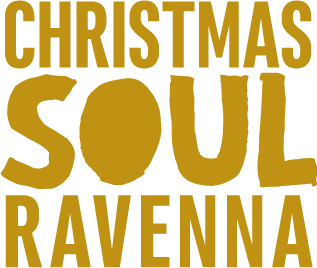 Fra tradizione e ricerca stilistica, il quintetto francese
Gospel Soul Celebration domani a Ravenna
per il secondo appuntamento di Christmas Soul	Ravenna - 28 dicembre 2022. Quattro voci e un pianoforte, per un viaggio musicale che dal cuore del gospel e lungo le rive del Mississippi arriva fino ai Caraibi e all’Africa. Con la formazione francese Gospel Soul Celebration, domani, giovedì 29 dicembre, in piazza del Popolo alle 18, Christmas Soul propone per il secondo dei quattro appuntamenti in programma un affascinante connubio fra tradizione e modernità, tra sonorità classiche della black music sacra e nuovi stili interpretativi. Prosegue così la quarta edizione della rassegna di musica gospel organizzata da Comune di Ravenna, Spiagge Soul e Fondazione Ravenna Manifestazioni, che propone solo concerti gratuiti per celebrare le feste natalizie e l’arrivo del nuovo anno all’insegna della tradizione musicale cristiana del popolo afroamericano. GOSPEL SOUL CELEBRATION. Guidato da Joël Rhino, grande amante della polifonia vocale, questo quintetto gospel con quattro cantanti e un pianista è l’alleanza di esperienza e gioventù, tradizione e modernità servita in un cocktail vocale abbagliante. Rhinö è un artista rinomato sia come direttore d’orchestra che come cantante e produttore di arrangiamenti vocali e musicali. Il repertorio include grandi canzoni in stili tradizionali e composizioni contemporanee, insieme a classici del gospel con arrangiamenti originali. La formazione è impeccabile: la voce contralto di Magdala Desruisseaux, con un timbro chiaro e potente che abbaglia il pubblico, l’abile solista Jessica Ressot, un giovane soprano con grande esperienza nei cori gospel parigini, e Marie Nicole Leborgne, contralto esperto che seduce il pubblico con il suo carisma e unicità vocale.Il programma di Christmas Soul continua poi col saluto al 2022 nella notte del 31 dicembre affidato a Brent Jones & T.P. Mobb, gruppo che arriva per la prima volta in tour in Italia dopo aver scalato le classifiche grazie ai successi composti dal maestro Brent Jones, produttore, musicista e maestro di coro che vanta numerose nomination ai Grammy e agli Stellar Awards. Il primo concerto del 2023 al Teatro Alighieri è affidato invece a Nate Martin & S.I.G.N. (che significa Singing In God’s Name), fondati nel 2016 nella culla della musica gospel, la città di Chicago, e per la prima volta in tour in Europa. Una formazione giovane, meno devota ai canoni del gospel romantico e più incline a una spiritualità moderna che si manifesta con ritmi e ballate ricche di groove.Per info e aggiornamenti sul programma: www.spiaggesoul.it - Facebook “Spiagge Soul Festival”Ufficio stampa: Eikon srl - Bologna 051 6238522 / 348 3694618